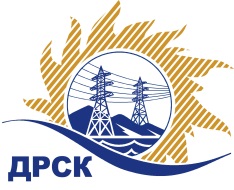 Акционерное Общество«Дальневосточная распределительная сетевая  компания»Протокол заседания Закупочной комиссии по вскрытию поступивших конвертовг. БлаговещенскСпособ и предмет закупки: открытый электронный запрос предложений: «Оборудование трансформаторной подстанции 10/0,4кВ» Закупка 1212	Планируемая стоимость закупки в соответствии с ГКПЗ: 15 512 551,19 руб. без учета НДС.ПРИСУТСТВОВАЛИ:Три член постоянно действующей Закупочной комиссии АО «ДРСК» 2 уровняИнформация о результатах вскрытия конвертов:В ходе проведения запроса предложений было получено 18 предложений, конверты с которыми были размещены в электронном виде на Торговой площадке Системы www.b2b-energo.ru.Вскрытие конвертов было осуществлено в электронном сейфе организатора запроса предложений на Торговой площадке Системы www.b2b-energo.ru автоматически.Дата и время начала процедуры вскрытия конвертов с предложениями участников:11:38 19.04.2016Место проведения процедуры вскрытия конвертов с предложениями участников:Торговая площадка Системы www.b2b-energo.ruВ конвертах обнаружены предложения следующих участников запроса предложений:Ответственный секретарь Закупочной комиссии 2 уровня АО «ДРСК»	Т.В. ЧелышеваТерёшкина Г.М.(4162)397-260№ 426МТПиР-В19.04.2016г.Наименование участника и его адресПредмет заявки на участие в запросе предложений1ООО «ЭЛТЕРА» (428003, Россия, Чувашская Республика - Чувашия, г. Чебоксары, Школьный проезд, д. 1)Заявка: Закупка№1212_Оборудование трансформаторной подстанции 10/0,4кВ, подана 18.04.2016 в 11:08
Цена: 11 021 200,00 руб. (цена без НДС: 9 340 000,00 руб.)2ООО "ПРОМСЕРВИС" (634049, Россия, Томская обл., г. Томск, ул. Рабочая 2-я, д. 17, кв. 33)Заявка: Цена согласно ТЗ, с учетом доставки до г. Благовещенск автотранспортом, подана 18.04.2016 в 11:07
Цена: 11 033 000,00 руб. (цена без НДС: 9 350 000,00 руб.)3ООО "ЭлектроТехническиеМатериалы" (195097, г. Санкт - Петербург, ул. Минеральная, д. 13, лит. К)Заявка, подана 18.04.2016 в 09:28
Цена: 12 045 000,00 руб. (цена без НДС: 10 207 627,12 руб.)4ООО "ИЗВА" (429520, Россия, Чувашская республика, с. Ишлеи, ул. Советская, д. 53)Заявка, подана 18.04.2016 в 09:04
Цена: 12 272 000,00 руб. (цена без НДС: 10 400 000,00 руб.)5ООО ГК "ЭврикаМК" (410040, Саратовская обл., г. Саратов, пр-кт 50 лет Октября, д. 110 А, корп. 8, оф. 510)Заявка, подана 18.04.2016 в 07:30
Цена: 13 870 000,00 руб. (цена без НДС: 11 754 237,29 руб.)6ООО "Амурэлектрощит" (РФ, 675000, Амурская обл., г.Благовещенск, ул.Нагорная, д.19)Заявка: Предложение на поставку оборудования трансформаторной подстанции 10/0,4кВ, подана 18.04.2016 в 09:11
Цена: 15 900 000,00 руб. (цена без НДС: 13 474 576,27 руб.)7ООО "Энерго-Импульс+" (680509, Россия, Хабаровский край, Хабаровский район, 2 км на северо-восток от с. Ильинка)Заявка: Предложение на поставку оборудования трансформаторной подстанции 10/0,4 кВ, подана 18.04.2016 в 07:29
Цена: 16 235 397,00 руб. (цена без НДС: 13 758 811,02 руб.)8ООО "ВЕЛЕС" (115035, г. Москва, Космодамианская наб., д.4/22, корп. Б, пом. VIII, ком.1)Заявка, подана 15.04.2016 в 16:51
Цена: 17 100 560,00 руб. (цена без НДС: 14 492 000,00 руб.)9ООО ПО "НЗЭТ" (630091, Россия, Новосибирская обл.)Заявка, подана 18.04.2016 в 07:42
Цена: 17 700 000,00 руб. (цена без НДС: 15 000 000,00 руб.)10ООО "НЕВАЭНЕРГОПРОМ" (194100, Россия, г. Санкт - Петербург, пр. Лесной, д. 63, лит. А, оф. 415)Заявка, подана 18.04.2016 в 07:49
Цена: 18 172 000,00 руб. (цена без НДС: 15 400 000,00 руб.)11ООО "ИНЖЕНЕРНОЕ БЮРО" (115191, Россия, г. Москва, ул. Рощинская 2-я, д. 10)Заявка, подана 15.04.2016 в 18:05
Цена: 18 196 451,70 руб. (цена без НДС: 15 420 721,78 руб.)12ЗАО "ПИК ЭЛБИ" (193318, Россия, г. Санкт - Петербург, ул. Ворошилова, д. 2, Лит. А, оф. 5Н)Заявка, подана 15.04.2016 в 16:15
Цена: 18 213 290,01 руб. (цена без НДС: 15 434 991,53 руб.)13ООО "Магнатэл" (664007, Россия, Иркутская область, г. Иркутск, ул.Поленова, 35Б)Заявка, подана 18.04.2016 в 08:21
Цена: 18 290 000,00 руб. (цена без НДС: 15 500 000,00 руб.)14ООО "К-Электротехник" (644050, Россия, Омская область, г. Омск, ул. 2-я Поселковая, 53 "В", 25)Заявка: Закупка№1212 Оборудование трансформаторной подстанции 10/0,4кВ, подана 18.04.2016 в 08:53
Цена: 18 299 698,00 руб. (цена без НДС: 15 508 218,64 руб.)15ОАО "МОСЭЛЕКТРО" (121596, Россия, г. Москва, ул. Горбунова, д. 12, корп. 2)Заявка: Оборудование трансформаторной подстанции 10/0,4 кВ, подана 15.04.2016 в 17:02
Цена: 18 301 800,00 руб. (цена без НДС: 15 510 000,00 руб.)16ЗАО "ГК "Электрощит"-ТМ Самара" (Россия, 443048, Самара, п. Красная Глинка, корпус заводоуправления ОАО "Электрощит")Заявка: Закупка№1212_Оборудование трансформаторной подстанции 10/0,4кВ, подана 18.04.2016 в 08:37
Цена: 21 072 440,00 руб. (цена без НДС: 17 858 000,00 руб.)17АО "ДЭТК" (680001, г. Хабаровск, ул. Менделеева, д. 1 "А", ЛИТ. Э, каб. 1)Заявка, подана 18.04.2016 в 08:47
Цена: 22 715 000,00 руб. (цена без НДС: 19 250 000,00 руб.)18ЗАО "НПК Эллирон" (121165, г. Москва, Кутузовский проспект, дом 35, офис 1.)Заявка, подана 15.04.2016 в 15:58
Цена: 22 962 800,00 руб. (цена без НДС: 19 460 000,00 руб.)